27.10.2022Diário Oficial da cidade de SPEDITAISFUNDAÇÃO PAULISTANA DE EDUCAÇÃO E TECNOLOGIAGABINETE DIRETOR GERAL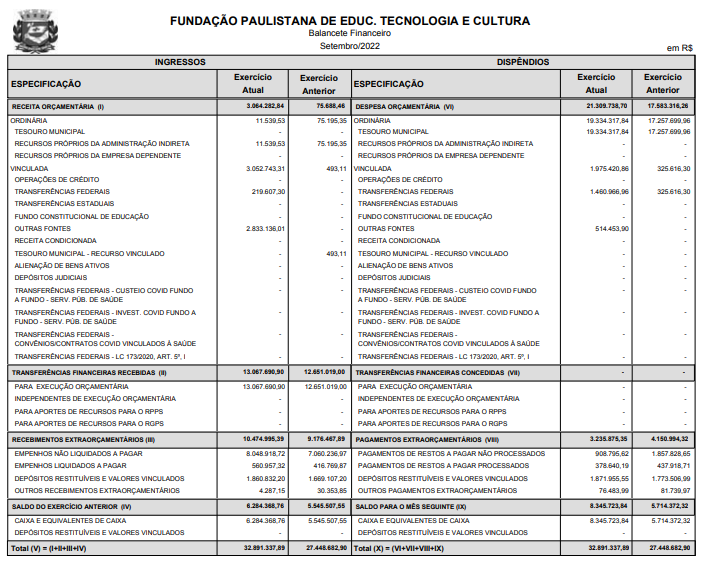 